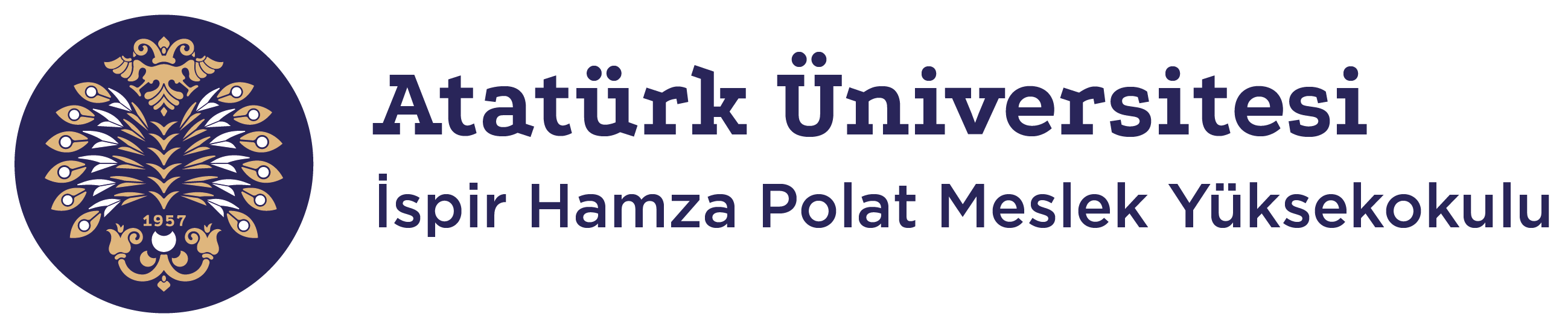 Yukarıda belirttiğim bilgilerin doğruluğunu kabul ediyor, Covid-19 pandemisinden kaynaklı olarak … iş günü stajımı uzaktan yapmak istiyorum.Gereğini bilgilerinize arz ederim. … / … / 20…İmzaÜniversitemiz Senatosunun 05.06.2020 tarih ve 13 sayılı oturumunda alınan 83 sayılı kararı:Karar 83-) Öğrenci İşleri Daire Başkanlığının, Yükseköğretim kurulu Başkanlığının 22.05.2020 tarih ve E.31978 sayılı yazısında yer alan "Mezuniyet durumunda olan öğrencilerin staj uygulamalarının değerlendirilmesinde küresel salgın dönemi şartları göz önünde bulundurularak ilgili yükseköğretim kurumları tarafından gerekli düzenlemelerin yapılması." ilkesine istinaden, üniversitemizin zorunlu staja tabi öğrencisi olan birimlerinin konu ile ilgili almış oldukları yönetim kurulu kararlarını içeren form'a ilişkin, 04.06.2020 tarih ve E.2000137827 sayılı yazısı okundu. Yapılan görüşmelerden sonra; Yükseköğretim Kurulu Başkanlığının 22.05.2020 tarih ve E.31978 sayılı yazısı kapsamında olmak üzere, ilgili programın öğrenme kazanımları ve sonraki süreçte yaşanabilecek ihtilaflar ve denetlemeler de göz önünde bulundurularak Üniversite yetkili kurulları tarafından belirlenecek olan “hukuki açıdan şeffaf, açıklanabilir ve denetlenebilir ilkeler doğrultusunda, Üniversitemiz örgün ön lisans ve lisans programlarına kayıtlı öğrencilerden mezuniyet durumunda olan öğrencilerin staj işlemlerinin uzaktan eğitim yolu ile ilgili birimlerin sorumluluk ve denetiminde yürütülmesinin kabulüne oy birliği ile karar verildi.Bu belge doldurulup imzalandıktan sonra e-posta, faks, kargo ya da posta yoluyla ilgili bölüm başkanlığına iletilecektirBölüm başkanlığına dilekçesi ulaşmayan öğrencilerin staj uygulaması başlatılmayacaktır.ÖĞRENCİNİN:Adı SoyadıNumarasıBölümü/ProgramıAdresie-postaTelefonEv:Cep:Cep: